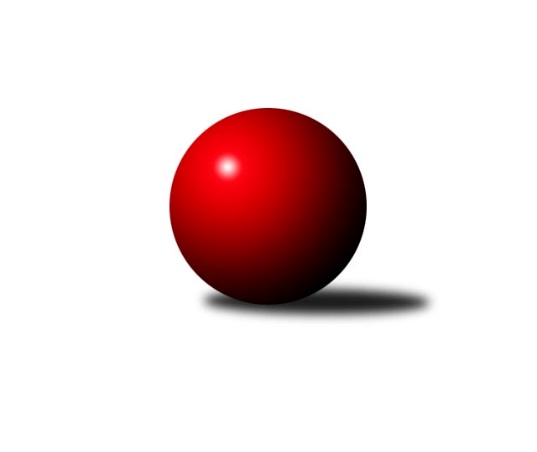 Č.2Ročník 2018/2019	4.6.2024 Jihomoravský KP1 sever 2018/2019Statistika 2. kolaTabulka družstev:		družstvo	záp	výh	rem	proh	skore	sety	průměr	body	plné	dorážka	chyby	1.	TJ Sokol Brno IV	2	2	0	0	14.0 : 2.0 	(18.5 : 5.5)	2599	4	1751	848	28	2.	KK Blansko B	2	2	0	0	13.0 : 3.0 	(17.0 : 7.0)	2615	4	1788	828	34	3.	KK Slovan Rosice C	2	2	0	0	12.0 : 4.0 	(14.0 : 10.0)	2605	4	1752	854	39	4.	KK Mor.Slávia Brno C	2	1	0	1	7.5 : 8.5 	(10.5 : 13.5)	2561	2	1731	830	30	5.	KS Devítka Brno	2	1	0	1	7.0 : 9.0 	(11.0 : 13.0)	2555	2	1814	741	53	6.	SK Brno Žabovřesky	2	1	0	1	6.5 : 9.5 	(10.0 : 14.0)	2557	2	1743	814	28.5	7.	SKP Kometa Brno	2	0	1	1	7.0 : 9.0 	(13.0 : 11.0)	2493	1	1740	753	51	8.	KK Mor.Slávia Brno D	2	0	1	1	6.0 : 10.0 	(9.0 : 15.0)	2503	1	1735	769	35	9.	KK Brno Židenice	2	0	0	2	4.0 : 12.0 	(11.0 : 13.0)	2479	0	1762	717	53.5	10.	KK Velen Boskovice	2	0	0	2	3.0 : 13.0 	(6.0 : 18.0)	2401	0	1691	710	51.5Tabulka doma:		družstvo	záp	výh	rem	proh	skore	sety	průměr	body	maximum	minimum	1.	TJ Sokol Brno IV	1	1	0	0	7.0 : 1.0 	(9.5 : 2.5)	2714	2	2714	2714	2.	KK Blansko B	1	1	0	0	7.0 : 1.0 	(9.0 : 3.0)	2706	2	2706	2706	3.	KK Mor.Slávia Brno C	1	1	0	0	6.5 : 1.5 	(8.0 : 4.0)	2630	2	2630	2630	4.	KK Slovan Rosice C	1	1	0	0	6.0 : 2.0 	(9.0 : 3.0)	2584	2	2584	2584	5.	KS Devítka Brno	1	1	0	0	6.0 : 2.0 	(8.0 : 4.0)	2550	2	2550	2550	6.	SK Brno Žabovřesky	1	1	0	0	5.0 : 3.0 	(6.0 : 6.0)	2556	2	2556	2556	7.	SKP Kometa Brno	1	0	1	0	4.0 : 4.0 	(7.0 : 5.0)	2535	1	2535	2535	8.	KK Brno Židenice	1	0	0	1	2.0 : 6.0 	(7.0 : 5.0)	2539	0	2539	2539	9.	KK Mor.Slávia Brno D	1	0	0	1	2.0 : 6.0 	(4.0 : 8.0)	2475	0	2475	2475	10.	KK Velen Boskovice	1	0	0	1	1.0 : 7.0 	(3.0 : 9.0)	2317	0	2317	2317Tabulka venku:		družstvo	záp	výh	rem	proh	skore	sety	průměr	body	maximum	minimum	1.	TJ Sokol Brno IV	1	1	0	0	7.0 : 1.0 	(9.0 : 3.0)	2483	2	2483	2483	2.	KK Blansko B	1	1	0	0	6.0 : 2.0 	(8.0 : 4.0)	2524	2	2524	2524	3.	KK Slovan Rosice C	1	1	0	0	6.0 : 2.0 	(5.0 : 7.0)	2626	2	2626	2626	4.	KK Mor.Slávia Brno D	1	0	1	0	4.0 : 4.0 	(5.0 : 7.0)	2531	1	2531	2531	5.	SKP Kometa Brno	1	0	0	1	3.0 : 5.0 	(6.0 : 6.0)	2450	0	2450	2450	6.	KK Brno Židenice	1	0	0	1	2.0 : 6.0 	(4.0 : 8.0)	2418	0	2418	2418	7.	KK Velen Boskovice	1	0	0	1	2.0 : 6.0 	(3.0 : 9.0)	2484	0	2484	2484	8.	SK Brno Žabovřesky	1	0	0	1	1.5 : 6.5 	(4.0 : 8.0)	2558	0	2558	2558	9.	KS Devítka Brno	1	0	0	1	1.0 : 7.0 	(3.0 : 9.0)	2560	0	2560	2560	10.	KK Mor.Slávia Brno C	1	0	0	1	1.0 : 7.0 	(2.5 : 9.5)	2492	0	2492	2492Tabulka podzimní části:		družstvo	záp	výh	rem	proh	skore	sety	průměr	body	doma	venku	1.	TJ Sokol Brno IV	2	2	0	0	14.0 : 2.0 	(18.5 : 5.5)	2599	4 	1 	0 	0 	1 	0 	0	2.	KK Blansko B	2	2	0	0	13.0 : 3.0 	(17.0 : 7.0)	2615	4 	1 	0 	0 	1 	0 	0	3.	KK Slovan Rosice C	2	2	0	0	12.0 : 4.0 	(14.0 : 10.0)	2605	4 	1 	0 	0 	1 	0 	0	4.	KK Mor.Slávia Brno C	2	1	0	1	7.5 : 8.5 	(10.5 : 13.5)	2561	2 	1 	0 	0 	0 	0 	1	5.	KS Devítka Brno	2	1	0	1	7.0 : 9.0 	(11.0 : 13.0)	2555	2 	1 	0 	0 	0 	0 	1	6.	SK Brno Žabovřesky	2	1	0	1	6.5 : 9.5 	(10.0 : 14.0)	2557	2 	1 	0 	0 	0 	0 	1	7.	SKP Kometa Brno	2	0	1	1	7.0 : 9.0 	(13.0 : 11.0)	2493	1 	0 	1 	0 	0 	0 	1	8.	KK Mor.Slávia Brno D	2	0	1	1	6.0 : 10.0 	(9.0 : 15.0)	2503	1 	0 	0 	1 	0 	1 	0	9.	KK Brno Židenice	2	0	0	2	4.0 : 12.0 	(11.0 : 13.0)	2479	0 	0 	0 	1 	0 	0 	1	10.	KK Velen Boskovice	2	0	0	2	3.0 : 13.0 	(6.0 : 18.0)	2401	0 	0 	0 	1 	0 	0 	1Tabulka jarní části:		družstvo	záp	výh	rem	proh	skore	sety	průměr	body	doma	venku	1.	KK Mor.Slávia Brno D	0	0	0	0	0.0 : 0.0 	(0.0 : 0.0)	0	0 	0 	0 	0 	0 	0 	0 	2.	KK Brno Židenice	0	0	0	0	0.0 : 0.0 	(0.0 : 0.0)	0	0 	0 	0 	0 	0 	0 	0 	3.	KK Velen Boskovice	0	0	0	0	0.0 : 0.0 	(0.0 : 0.0)	0	0 	0 	0 	0 	0 	0 	0 	4.	SKP Kometa Brno	0	0	0	0	0.0 : 0.0 	(0.0 : 0.0)	0	0 	0 	0 	0 	0 	0 	0 	5.	KS Devítka Brno	0	0	0	0	0.0 : 0.0 	(0.0 : 0.0)	0	0 	0 	0 	0 	0 	0 	0 	6.	KK Slovan Rosice C	0	0	0	0	0.0 : 0.0 	(0.0 : 0.0)	0	0 	0 	0 	0 	0 	0 	0 	7.	KK Blansko B	0	0	0	0	0.0 : 0.0 	(0.0 : 0.0)	0	0 	0 	0 	0 	0 	0 	0 	8.	KK Mor.Slávia Brno C	0	0	0	0	0.0 : 0.0 	(0.0 : 0.0)	0	0 	0 	0 	0 	0 	0 	0 	9.	SK Brno Žabovřesky	0	0	0	0	0.0 : 0.0 	(0.0 : 0.0)	0	0 	0 	0 	0 	0 	0 	0 	10.	TJ Sokol Brno IV	0	0	0	0	0.0 : 0.0 	(0.0 : 0.0)	0	0 	0 	0 	0 	0 	0 	0 Zisk bodů pro družstvo:		jméno hráče	družstvo	body	zápasy	v %	dílčí body	sety	v %	1.	Miroslav Flek 	KK Blansko B 	2	/	2	(100%)	4	/	4	(100%)	2.	Petr Mecerod 	KK Slovan Rosice C 	2	/	2	(100%)	4	/	4	(100%)	3.	Oldřich Kopal 	KS Devítka Brno 	2	/	2	(100%)	4	/	4	(100%)	4.	Lukáš Chadim 	TJ Sokol Brno IV 	2	/	2	(100%)	4	/	4	(100%)	5.	Marek Rozsíval 	TJ Sokol Brno IV 	2	/	2	(100%)	4	/	4	(100%)	6.	Josef Kotlán 	KK Blansko B 	2	/	2	(100%)	4	/	4	(100%)	7.	Jiří Kraus 	SKP Kometa Brno  	2	/	2	(100%)	4	/	4	(100%)	8.	Michal Rozsypal 	SKP Kometa Brno  	2	/	2	(100%)	4	/	4	(100%)	9.	Josef Tesař 	KK Slovan Rosice C 	2	/	2	(100%)	3	/	4	(75%)	10.	Alfréd Peřina 	KK Slovan Rosice C 	2	/	2	(100%)	3	/	4	(75%)	11.	Milan Peťovský 	KK Brno Židenice  	2	/	2	(100%)	3	/	4	(75%)	12.	Petr Berka 	TJ Sokol Brno IV 	2	/	2	(100%)	3	/	4	(75%)	13.	Miroslav Vítek 	TJ Sokol Brno IV 	2	/	2	(100%)	3	/	4	(75%)	14.	Štěpán Večerka 	KK Mor.Slávia Brno D 	2	/	2	(100%)	2	/	4	(50%)	15.	Kamil Ondroušek 	KK Slovan Rosice C 	2	/	2	(100%)	2	/	4	(50%)	16.	Ladislav Novotný 	KK Blansko B 	2	/	2	(100%)	2	/	4	(50%)	17.	František Ševčík 	KK Velen Boskovice  	2	/	2	(100%)	2	/	4	(50%)	18.	Jaroslav Sedlář 	KK Mor.Slávia Brno C 	2	/	2	(100%)	2	/	4	(50%)	19.	Vladimír Vondráček 	SK Brno Žabovřesky  	1.5	/	2	(75%)	2	/	4	(50%)	20.	Jiří Zapletal 	KK Blansko B 	1	/	1	(100%)	2	/	2	(100%)	21.	Michaela Šimková 	KK Mor.Slávia Brno D 	1	/	1	(100%)	2	/	2	(100%)	22.	Ladislav Musil 	KK Blansko B 	1	/	1	(100%)	2	/	2	(100%)	23.	Eduard Ostřížek 	SK Brno Žabovřesky  	1	/	1	(100%)	2	/	2	(100%)	24.	Renata Svobodová 	KK Brno Židenice  	1	/	1	(100%)	1	/	2	(50%)	25.	Richard Coufal 	SK Brno Žabovřesky  	1	/	2	(50%)	3	/	4	(75%)	26.	Zdeněk Žižlavský 	KK Mor.Slávia Brno C 	1	/	2	(50%)	3	/	4	(75%)	27.	Martin Pokorný 	TJ Sokol Brno IV 	1	/	2	(50%)	2.5	/	4	(63%)	28.	František Kramář 	SKP Kometa Brno  	1	/	2	(50%)	2	/	4	(50%)	29.	Petr Lang 	KK Mor.Slávia Brno D 	1	/	2	(50%)	2	/	4	(50%)	30.	Radoslav Rozsíval 	TJ Sokol Brno IV 	1	/	2	(50%)	2	/	4	(50%)	31.	Jana Fialová 	KK Velen Boskovice  	1	/	2	(50%)	2	/	4	(50%)	32.	Jaroslav Sláma 	KS Devítka Brno 	1	/	2	(50%)	2	/	4	(50%)	33.	František Kellner 	KK Mor.Slávia Brno C 	1	/	2	(50%)	2	/	4	(50%)	34.	Jan Polák 	KK Mor.Slávia Brno C 	1	/	2	(50%)	1.5	/	4	(38%)	35.	Tereza Nová 	KK Mor.Slávia Brno D 	1	/	2	(50%)	1	/	4	(25%)	36.	Petra Rejchrtová 	KK Mor.Slávia Brno D 	1	/	2	(50%)	1	/	4	(25%)	37.	Vítězslav Kopal 	KS Devítka Brno 	1	/	2	(50%)	1	/	4	(25%)	38.	Oldřich Šikula 	SK Brno Žabovřesky  	1	/	2	(50%)	1	/	4	(25%)	39.	Jiří Černohlávek 	KS Devítka Brno 	1	/	2	(50%)	1	/	4	(25%)	40.	Miroslav Vyhlídal 	KK Mor.Slávia Brno C 	0.5	/	1	(50%)	1	/	2	(50%)	41.	Ivana Majerová 	KK Brno Židenice  	0	/	1	(0%)	1	/	2	(50%)	42.	Cyril Vaško 	KS Devítka Brno 	0	/	1	(0%)	1	/	2	(50%)	43.	Martin Honc 	KK Blansko B 	0	/	1	(0%)	1	/	2	(50%)	44.	Jaromír Zukal 	KK Velen Boskovice  	0	/	1	(0%)	1	/	2	(50%)	45.	Pavel Mecerod 	KK Slovan Rosice C 	0	/	1	(0%)	1	/	2	(50%)	46.	Soňa Lahodová 	KK Brno Židenice  	0	/	1	(0%)	1	/	2	(50%)	47.	Petr Woller 	KK Brno Židenice  	0	/	1	(0%)	1	/	2	(50%)	48.	Petr Fiala 	KK Velen Boskovice  	0	/	1	(0%)	1	/	2	(50%)	49.	David Pospíšil 	KK Mor.Slávia Brno C 	0	/	1	(0%)	0	/	2	(0%)	50.	Petr Kouřil 	SK Brno Žabovřesky  	0	/	1	(0%)	0	/	2	(0%)	51.	Milan Čech 	KK Slovan Rosice C 	0	/	1	(0%)	0	/	2	(0%)	52.	Petr Juránek 	KS Devítka Brno 	0	/	1	(0%)	0	/	2	(0%)	53.	Petr Papoušek 	KK Velen Boskovice  	0	/	1	(0%)	0	/	2	(0%)	54.	Radka Šindelářová 	KK Mor.Slávia Brno D 	0	/	1	(0%)	0	/	2	(0%)	55.	Ladislav Minx 	KK Velen Boskovice  	0	/	1	(0%)	0	/	2	(0%)	56.	Tomáš Rozsypal 	SKP Kometa Brno  	0	/	2	(0%)	2	/	4	(50%)	57.	Ivo Hort 	KS Devítka Brno 	0	/	2	(0%)	2	/	4	(50%)	58.	Zdeněk Kouřil 	SK Brno Žabovřesky  	0	/	2	(0%)	2	/	4	(50%)	59.	Alena Bružová 	KK Slovan Rosice C 	0	/	2	(0%)	1	/	4	(25%)	60.	Jiří Kisling 	SKP Kometa Brno  	0	/	2	(0%)	1	/	4	(25%)	61.	Dalibor Lang 	KK Mor.Slávia Brno D 	0	/	2	(0%)	1	/	4	(25%)	62.	Luboš Salamon 	KK Mor.Slávia Brno C 	0	/	2	(0%)	1	/	4	(25%)	63.	Antonín Pitner 	KK Velen Boskovice  	0	/	2	(0%)	0	/	4	(0%)	64.	Miroslav Vítek 	SKP Kometa Brno  	0	/	2	(0%)	0	/	4	(0%)	65.	Věra Matevová 	KK Brno Židenice  	0	/	2	(0%)	0	/	4	(0%)	66.	Alois Látal 	KK Velen Boskovice  	0	/	2	(0%)	0	/	4	(0%)	67.	Milan Hepnárek 	SK Brno Žabovřesky  	0	/	2	(0%)	0	/	4	(0%)Průměry na kuželnách:		kuželna	průměr	plné	dorážka	chyby	výkon na hráče	1.	KK Blansko, 1-6	2633	1834	799	41.0	(438.8)	2.	TJ Sokol Brno IV, 1-4	2603	1768	835	27.0	(433.8)	3.	Židenice, 1-2	2582	1790	792	49.5	(430.4)	4.	KK MS Brno, 1-4	2542	1743	798	35.5	(423.7)	5.	KK Slovan Rosice, 1-4	2534	1731	802	44.5	(422.3)	6.	Žabovřesky, 1-2	2503	1727	776	40.0	(417.2)	7.	TJ Sokol Husovice, 1-4	2484	1758	726	53.0	(414.0)	8.	Boskovice, 1-2	2400	1664	735	42.0	(400.0)Nejlepší výkony na kuželnách:KK Blansko, 1-6KK Blansko B	2706	1. kolo	Josef Kotlán 	KK Blansko B	470	1. koloKS Devítka Brno	2560	1. kolo	Ladislav Musil 	KK Blansko B	464	1. kolo		. kolo	Miroslav Flek 	KK Blansko B	464	1. kolo		. kolo	Oldřich Kopal 	KS Devítka Brno	462	1. kolo		. kolo	Jiří Zapletal 	KK Blansko B	461	1. kolo		. kolo	Petr Juránek 	KS Devítka Brno	445	1. kolo		. kolo	Ladislav Novotný 	KK Blansko B	440	1. kolo		. kolo	Jiří Černohlávek 	KS Devítka Brno	430	1. kolo		. kolo	Vítězslav Kopal 	KS Devítka Brno	425	1. kolo		. kolo	Ivo Hort 	KS Devítka Brno	420	1. koloTJ Sokol Brno IV, 1-4TJ Sokol Brno IV	2714	2. kolo	Petr Berka 	TJ Sokol Brno IV	475	2. koloKK Mor.Slávia Brno C	2492	2. kolo	Lukáš Chadim 	TJ Sokol Brno IV	466	2. kolo		. kolo	Jaroslav Sedlář 	KK Mor.Slávia Brno C	452	2. kolo		. kolo	Marek Rozsíval 	TJ Sokol Brno IV	451	2. kolo		. kolo	Martin Pokorný 	TJ Sokol Brno IV	447	2. kolo		. kolo	Miroslav Vítek 	TJ Sokol Brno IV	439	2. kolo		. kolo	Radoslav Rozsíval 	TJ Sokol Brno IV	436	2. kolo		. kolo	Zdeněk Žižlavský 	KK Mor.Slávia Brno C	434	2. kolo		. kolo	Jan Polák 	KK Mor.Slávia Brno C	430	2. kolo		. kolo	Luboš Salamon 	KK Mor.Slávia Brno C	412	2. koloŽidenice, 1-2KK Slovan Rosice C	2626	1. kolo	Petr Mecerod 	KK Slovan Rosice C	481	1. koloKK Brno Židenice 	2539	1. kolo	Josef Tesař 	KK Slovan Rosice C	457	1. kolo		. kolo	Kamil Ondroušek 	KK Slovan Rosice C	450	1. kolo		. kolo	Petr Woller 	KK Brno Židenice 	442	1. kolo		. kolo	Milan Peťovský 	KK Brno Židenice 	433	1. kolo		. kolo	Soňa Lahodová 	KK Brno Židenice 	431	1. kolo		. kolo	Alfréd Peřina 	KK Slovan Rosice C	425	1. kolo		. kolo	Alena Bružová 	KK Slovan Rosice C	413	1. kolo		. kolo	Věra Matevová 	KK Brno Židenice 	412	1. kolo		. kolo	Ladislav Majer 	KK Brno Židenice 	411	1. koloKK MS Brno, 1-4KK Mor.Slávia Brno C	2630	1. kolo	Jaroslav Sedlář 	KK Mor.Slávia Brno C	468	1. koloSK Brno Žabovřesky 	2558	1. kolo	Jiří Kraus 	SKP Kometa Brno 	465	1. koloSKP Kometa Brno 	2535	1. kolo	Richard Coufal 	SK Brno Žabovřesky 	454	1. koloKK Mor.Slávia Brno D	2531	1. kolo	Josef Kotlán 	KK Blansko B	451	2. koloKK Blansko B	2524	2. kolo	Oldřich Šikula 	SK Brno Žabovřesky 	447	1. koloKK Mor.Slávia Brno D	2475	2. kolo	Petra Rejchrtová 	KK Mor.Slávia Brno D	440	2. kolo		. kolo	Miroslav Flek 	KK Blansko B	439	2. kolo		. kolo	Petra Rejchrtová 	KK Mor.Slávia Brno D	438	1. kolo		. kolo	Miroslav Vyhlídal 	KK Mor.Slávia Brno C	438	1. kolo		. kolo	Vladimír Vondráček 	SK Brno Žabovřesky 	438	1. koloKK Slovan Rosice, 1-4KK Slovan Rosice C	2584	2. kolo	Petr Mecerod 	KK Slovan Rosice C	449	2. koloKK Velen Boskovice 	2484	2. kolo	Josef Tesař 	KK Slovan Rosice C	447	2. kolo		. kolo	František Ševčík 	KK Velen Boskovice 	445	2. kolo		. kolo	Kamil Ondroušek 	KK Slovan Rosice C	443	2. kolo		. kolo	Pavel Mecerod 	KK Slovan Rosice C	428	2. kolo		. kolo	Jaromír Zukal 	KK Velen Boskovice 	427	2. kolo		. kolo	Alfréd Peřina 	KK Slovan Rosice C	414	2. kolo		. kolo	Alois Látal 	KK Velen Boskovice 	409	2. kolo		. kolo	Jana Fialová 	KK Velen Boskovice 	404	2. kolo		. kolo	Alena Bružová 	KK Slovan Rosice C	403	2. koloŽabovřesky, 1-2SK Brno Žabovřesky 	2556	2. kolo	Eduard Ostřížek 	SK Brno Žabovřesky 	451	2. koloSKP Kometa Brno 	2450	2. kolo	Michal Rozsypal 	SKP Kometa Brno 	445	2. kolo		. kolo	Richard Coufal 	SK Brno Žabovřesky 	444	2. kolo		. kolo	Jiří Kraus 	SKP Kometa Brno 	440	2. kolo		. kolo	Vladimír Vondráček 	SK Brno Žabovřesky 	430	2. kolo		. kolo	Tomáš Rozsypal 	SKP Kometa Brno 	423	2. kolo		. kolo	Milan Hepnárek 	SK Brno Žabovřesky 	423	2. kolo		. kolo	František Kramář 	SKP Kometa Brno 	417	2. kolo		. kolo	Zdeněk Kouřil 	SK Brno Žabovřesky 	414	2. kolo		. kolo	Oldřich Šikula 	SK Brno Žabovřesky 	394	2. koloTJ Sokol Husovice, 1-4KS Devítka Brno	2550	2. kolo	Oldřich Kopal 	KS Devítka Brno	444	2. koloKK Brno Židenice 	2418	2. kolo	Jiří Černohlávek 	KS Devítka Brno	433	2. kolo		. kolo	Vítězslav Kopal 	KS Devítka Brno	430	2. kolo		. kolo	Renata Svobodová 	KK Brno Židenice 	425	2. kolo		. kolo	Soňa Lahodová 	KK Brno Židenice 	423	2. kolo		. kolo	Cyril Vaško 	KS Devítka Brno	421	2. kolo		. kolo	Milan Peťovský 	KK Brno Židenice 	417	2. kolo		. kolo	Jaroslav Sláma 	KS Devítka Brno	417	2. kolo		. kolo	Ivo Hort 	KS Devítka Brno	405	2. kolo		. kolo	Ladislav Majer 	KK Brno Židenice 	402	2. koloBoskovice, 1-2TJ Sokol Brno IV	2483	1. kolo	Marek Rozsíval 	TJ Sokol Brno IV	454	1. koloKK Velen Boskovice 	2317	1. kolo	Lukáš Chadim 	TJ Sokol Brno IV	434	1. kolo		. kolo	Miroslav Vítek 	TJ Sokol Brno IV	430	1. kolo		. kolo	Petr Papoušek 	KK Velen Boskovice 	416	1. kolo		. kolo	Radoslav Rozsíval 	TJ Sokol Brno IV	416	1. kolo		. kolo	Petr Fiala 	KK Velen Boskovice 	397	1. kolo		. kolo	František Ševčík 	KK Velen Boskovice 	392	1. kolo		. kolo	Petr Berka 	TJ Sokol Brno IV	384	1. kolo		. kolo	Jana Fialová 	KK Velen Boskovice 	383	1. kolo		. kolo	Antonín Pitner 	KK Velen Boskovice 	381	1. koloČetnost výsledků:	7.0 : 1.0	2x	6.5 : 1.5	1x	6.0 : 2.0	2x	5.0 : 3.0	1x	4.0 : 4.0	1x	2.0 : 6.0	2x	1.0 : 7.0	1x